Wo Familienträume wahr werden:Sommerurlaub in Serfaus-Fiss-LadisVon den ersten wärmenden Sonnenstrahlen am Morgen bis zum goldenen Glühen der Abenddämmerung: In Serfaus-Fiss-Ladis, im Herzen der Tiroler Alpen, wird der Sommerurlaub für jede Familie zu einem unvergesslichen Erlebnis. Die Region ist mehr als nur ein Urlaubsziel – sie ist ein Ort voller Glücksmomente und Herzlichkeit für Abenteurer und Erholungssuchende jeden Alters.Hand in Hand mit ihren Eltern streifen Ben und Elisa durch Almwiesen und Wälder, durch deren dichte Baumkronen die Sonnenstrahlen blitzen und den Boden in ein Spiel aus Licht und Schatten verwandeln. Plötzlich gibt der Wald den Blick frei auf ein riesiges Hexenbuch auf einem überdimensionalen Tisch, das wie aus einer anderen Welt wirkt. Die Kinder, mit leuchtenden Augen und einem Rätselblock in der Hand, fühlen sich wie mutige Detektive auf einer geheimnisvollen Mission. Sie sind nicht nur auf einem Spaziergang, sie sind Teil einer spannenden Geschichte, die die ganze Familie durch das Ferienparadies von Serfaus-Fiss-Ladis führt.  Abenteuer in den Bergen für Groß und KleinDie panoramareiche Landschaft von Serfaus-Fiss-Ladis lädt ein, entdeckt zu werden – zum Beispiel auf spielerischen Wanderwegen, die mehr sind als nur Pfade durch die Natur. Sie sind eine Einladung an kleine und große Entdecker, die Geheimnisse der Berge zu erforschen.Neben dem Hexenweg in Fiss, der Ben und Elisa gerade in seinen Bann zieht, warten auf den „Abenteuerbergen“, die aus der Feder des bekannten österreichischen Kinderbuchautoren Thomas Brezina stammen, noch weitere knifflige Rätsel auf Familien: Auf dem Piratenweg in Serfaus begegnet ihnen ein Geisterschiff und sie suchen einen wertvollen Schatz – und das mitten im Wald! Und was hat es mit dem geheimnisvollen Baumhaus auf sich? Das erfahren die Kinder, wenn sie das Rätsel auf dem Forscherpfad in Ladis lösen.Damit ist aber noch lange nicht Schluss mit dem Wanderspaß: Auf den zahlreichen Familienthemenwegen gibt es noch so viel mehr zu entdecken. Sie alle sind mit viel Liebe zum Detail gestaltet, um nicht nur die Schönheit der Natur zu enthüllen, sondern auch die Fantasie zu beflügeln. Auf dem Quellenweg beispielsweise wandeln die kleinen Wanderer auf den Spuren des Wassers und bekommen spannende Einblicke in die Geologie der Umgebung. Das Serfauser Maskottchen Murmli besuchen sie auf dem Murmliweg, auf dem ein Abenteuer nach dem nächsten wartet: schlafende Bären, krächzende Eulen und sogar sprechende Wurzelmänner! Und wer springt denn da vorne herum? Ist das die lustige Kuh Berta, das Maskottchen von Fiss-Ladis? Nein! Es ist der gierige Gnom, dem auf dem Goldenen-Mann-Weg mit dem Wissen über die Natur das Handwerk gelegt werden muss.Wer noch mehr entdecken möchte, begibt sich ab der diesjährigen Sommersaison auf den Wildtierweg in Fiss. Auf diesem neuen Themenweg werden skulpturale, interaktive und digitale Erlebnisstationen kombiniert und ermöglichen es, heimische Wildtiere näher kennenzulernen.Und ein weiteres neues Highlight öffnet seine Pforten: ein innovativer Erlebnisspielplatz direkt an der Talstation der Komperdellbahn in Serfaus. Am Ende des idyllischen Holzkugelwegs gelegen, entführt die neue Wasser- und Sandspielewelt Familien in ein Reich der Fantasie und des gemeinsamen Erlebens. Es plätschert, gluckert und spritzt. Kinderlachen erfüllt die Luft. Der große Sandspielbereich bietet Platz für kreatives Bauen und fördert das spielerische Lernen in der Natur. Und die Eltern und Großeltern? Die entspannen auf bequemen Sitzgelegenheiten bei einer Erfrischung.Nicht nur Abschalten, auch Köpfchen einschalten ist möglichWer kurzzeitig Fantasie gegen Fakten tauschen möchte, besucht zum Beispiel das Georama Lassida. Hier nehmen Entdecker und Hobbyforscher im Ausgrabungsareal aus Sand die Schaufel selbst in die Hand und gehen auf spannende Erkundungstour. Dabei erfahren sie Wissenswertes aus der Welt der Gesteine, Mineralien und Fossilien. Ein wenig mystisch wird es im Kinder-Bergwerk am Fisser Joch auf 2.346 Metern. Um den stillgelegten Steinbruch ranken sich zahlreiche Legenden – und sogar einen Schatz gilt es zu finden. Hier sind Geschicklichkeit und Köpfchen gefragt, die die Kinder auf Balanicergeräten, Kletterstationen, in einem Labyrinth und einem Höhlenerlebnistunnel unter Beweis stellen können. Wer sich besonders gut schlägt – und dazu noch ein bisschen Glück hat –, der findet am Ende wunderschöne glitzernde Steine.Die Langeweile macht woanders Urlaub!Im Freizeitparadies Serfaus-Fiss-Ladis gibt es unzählige Möglichkeiten, die den Sommerurlaub mit der ganzen Familie unvergesslich machen. In großen Spielarealen warten mitreißende Aktivitäten und Attraktionen, die jedes Kinderherz zum Jubeln bringen. Der Erlebnispark Hög bietet mit Riesenmilchkannen, einem Kuhfladentrampolin und einer Holzkugelbahn Spielvergnügen für kleine Naturentdecker. Das Highlight ist die Ganzjahresrodelbahn Familien-Coaster-Schneisenfeger, mit der man bis zu 40 Kilometern pro Stunde durch die Serfauser Bergwelt saust. Danach ein wenig Entspannung – oder noch mehr Action? Am Högsee ist beides möglich! Noch mehr Nervenkitzel gefällig? Dann ab in den Sommer-Funpark Fiss! Ob auf dem 13 Meter hohen Sprungturm mit riesigem Luftkissen, in der Mega-Schaukel Skyswing mit drei verschiedenen Levels, im Fisser Flieger, der mit einer Höchstgeschwindigkeit von 80 km/h über die Köpfe der Besucher hinweg saust, oder auf der Sommerrodelbahn Fisser Flitzer, die zum Beispiel durch eine Dschungel- und eine Eishöhle fährt – hier steigt das Adrenalin und das Jauchzen der Kinder erfüllt die Luft. Besonders faszinierend ist es, im Murmliwasser in Serfaus Murmeltiere zu entdecken – ja, richtig gelesen! Ob im Gehege oder bei der Murmeltierhöhle, die Tiere können in ihrer natürlichen Umgebung beobachtet werden. Daneben gibt es zahlreiche interaktive Spiel- und Erlebnisstationen mit Wasser, Sand und Holz. Tierisch wird es auch im Wodepark. Allerdings warten hier keine niedlichen Murmeltiere, sondern zweieinhalb Meter große Ameisen, vier Meter lange Regenwürmer und gigantische Käfer. Sie gehören zur sagenumwobenen Geschichte des Riesen Wode aus dem Urgtal. Der Märchenturm enthüllt dessen Geheimnisse, vom zwölf Meter hohen Wodeturm hat man einen grandiosen Ausblick und wer genau hinschaut, kann sogar den Kopf des Riesen im Wodebad erspähen! Gute Laune – auch wenn die Sonne sich verstecktSollte das Wetter mal nicht so richtig mitspielen, gibt es in Serfaus, unmittelbar an der Talstation der Komperdellbahn, die riesige Indoor Spiel- & Kletterwelt PlayIN. An zwölf verschiedenen Kletterwänden und zwei Klettertürmen, im Boulderraum, in der Softplayanlage oder im Laserraum ist eventuelles Regenwetter schnell vergessen und die Zeit vergeht wie im Flug. An der Talstation der Fisser Schönjochbahn lockt außerdem die Indoor Arena Fiss unter anderem mit einer Minigolf-Anlage und einem Innenspielplatz mit Kinderkino.Mehr Action für die Kinder und eine wohlverdiente Pause für die ElternDen ganzen Tag zusammen verbringen, gemeinsame Abenteuer erleben und unvergessliche Familienmomente kreieren – so schön der Urlaub mit dem Nachwuchs auch ist, manchmal brauchen die Eltern eine kurze Auszeit oder ein paar Stunden zu zweit. Damit der Urlaub auch für sie zur schönsten Zeit des Jahres wird, gibt es in Serfaus-Fiss-Ladis gleich mehrere Möglichkeiten der Kinderbetreuung – und das stundenweise oder ganztägig. Spiel und Spaß mit den beiden Maskottchen Murmli und Berta steht für die Kleinsten von 1 bis 2 Jahren in der Murmlikrippe an der Talstation in Serfaus und für die Kids von 3 bis 15 Jahren im Murmli-Club in Serfaus sowie im Mini&Maxi Club in Fiss-Ladis auf dem Programm. Die Kinderanimation in den beiden Kinderclubs steht allen SFL-Gästen kostenfrei zur Verfügung – genau wie der Wanderbus und geführte Bergwanderungen. Mit der „Super. Sommer. Card.“ ist zudem die unlimitierte Nutzung aller geöffneten Bergbahnen inklusive. Diese erhalten Gäste in den ausgewiesenen Partnerbetrieben gegen einen kleinen Leistungsbeitrag. So steht einem Urlaub nach dem „Null-Sorgen-Prinzip“ nichts mehr im Weg!Bei den zahlreichen Events und Veranstaltungen, wie der Langen Nacht in Serfaus, dem Erlebnisabend Fiss oder der Magic Ladis – Wassershow und dem s’Fest im Dorf in Ladis kommt die ganze Familie dann wieder zusammen. Ein Höhepunkt ist MOUNDS – Das Musikfestival für die ganze Familie von 14. bis 19. Juli 2024. Tägliche Workshops und mitreißende Konzerte versprechen auch in diesem Jahr wieder Unterhaltung auf höchstem Niveau. Weitere Informationen unter www.mounds.at und zu allen Events und Veranstaltungen unter www.serfaus-fiss-ladis.at/de/News-Events/Veranstaltungskalender.Übrigens: Was es in Serfaus-Fiss-Ladis alles zu erleben und zu entdecken gibt, präsentieren Murmli und Berta auf der eigens für den Nachwuchs konzipierten Kinder-Webseite www.murmli-berta.at. Da steigt die Vorfreude auf den nächsten Urlaub in Serfaus-Fiss-Ladis ins Unermessliche!Weitere Presseinformationen und kostenfreies Bildmaterial finden Sie auf unserem Presseportal unter www.hansmannpr.de/kunden/serfaus-fiss-ladis sowie www.serfaus-fiss-ladis.at/de/Service/Presse. 


Über Serfaus-Fiss-LadisGetreu dem Motto „Wo Herzlichkeit zu Hause ist!“ steht die Tiroler Ferienregion Serfaus-Fiss-Ladis für einen abwechslungsreichen und rundum sorglosen Sommerurlaub auf Top-Niveau. Sie ist ein Wohlfühlort, an dem alle Gäste eine Auszeit genießen und sich frei und unbeschwert erholen können. Und zwar egal ob allein, zu zweit oder mit der ganzen Familie. Denn in Serfaus-Fiss-Ladis haben die Berge nicht nur den Großen ordentlich etwas zu bieten, sondern auch den Kleinen. Die drei geschichtsträchtigen Bergdörfer liegen auf einem sonnenreichen Hochplateau über dem oberen Tiroler Inntal, umgeben von den markanten Bergspitzen der Samnaungruppe und den Ötztaler Alpen. Die Ferienregion bietet zwischen 1.200 und 3.000 Metern Seehöhe allen Gästen beste Voraussetzungen für einen facettenreichen Sommerurlaub, wie er seinesgleichen sucht: Aktivitäten für Outdoorsportler. Abwechslung für die ganze Familie. Abenteuer für Actionhelden. Atemberaubende Panoramen für Genießer. Außergewöhnliche Spezialitäten für Feinschmecker. Weitere Informationen unter www.serfaus-fiss-ladis.at.Für weitere Informationen:Vanessa Lindner						Alexandra HanglHansmann PR 	Tourismusverband Serfaus-Fiss-Ladis Lipowskystraße 15 						Gänsackerweg 2D-81373 München						A-6534 Serfaus-Fiss-LadisTel.: +49(0)89/3605499-12					Tel.: +43(0)5476/6239-72v.lindner@hansmannpr.de					a.hangl@serfaus-fiss-ladis.at	www.hansmannpr.de  					www.serfaus-fiss-ladis.at 

Finden Sie uns auf:                            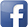 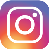 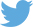 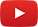 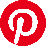 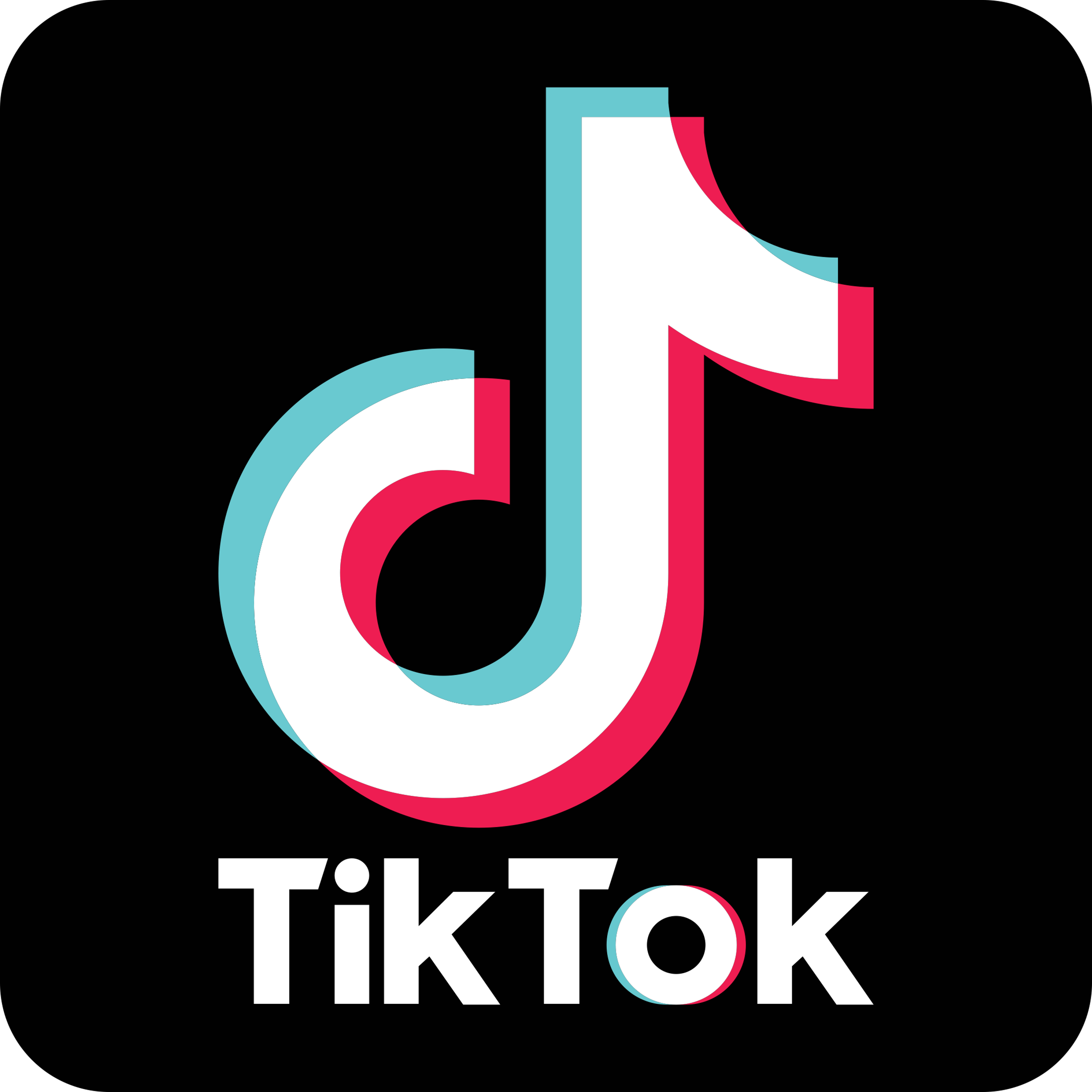 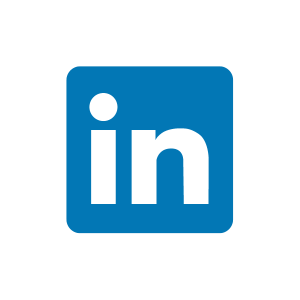 #serfausfissladis  #serfaus  #fiss  #ladis  #wearefamily  #weilwirsgeniessen  #mounds2024